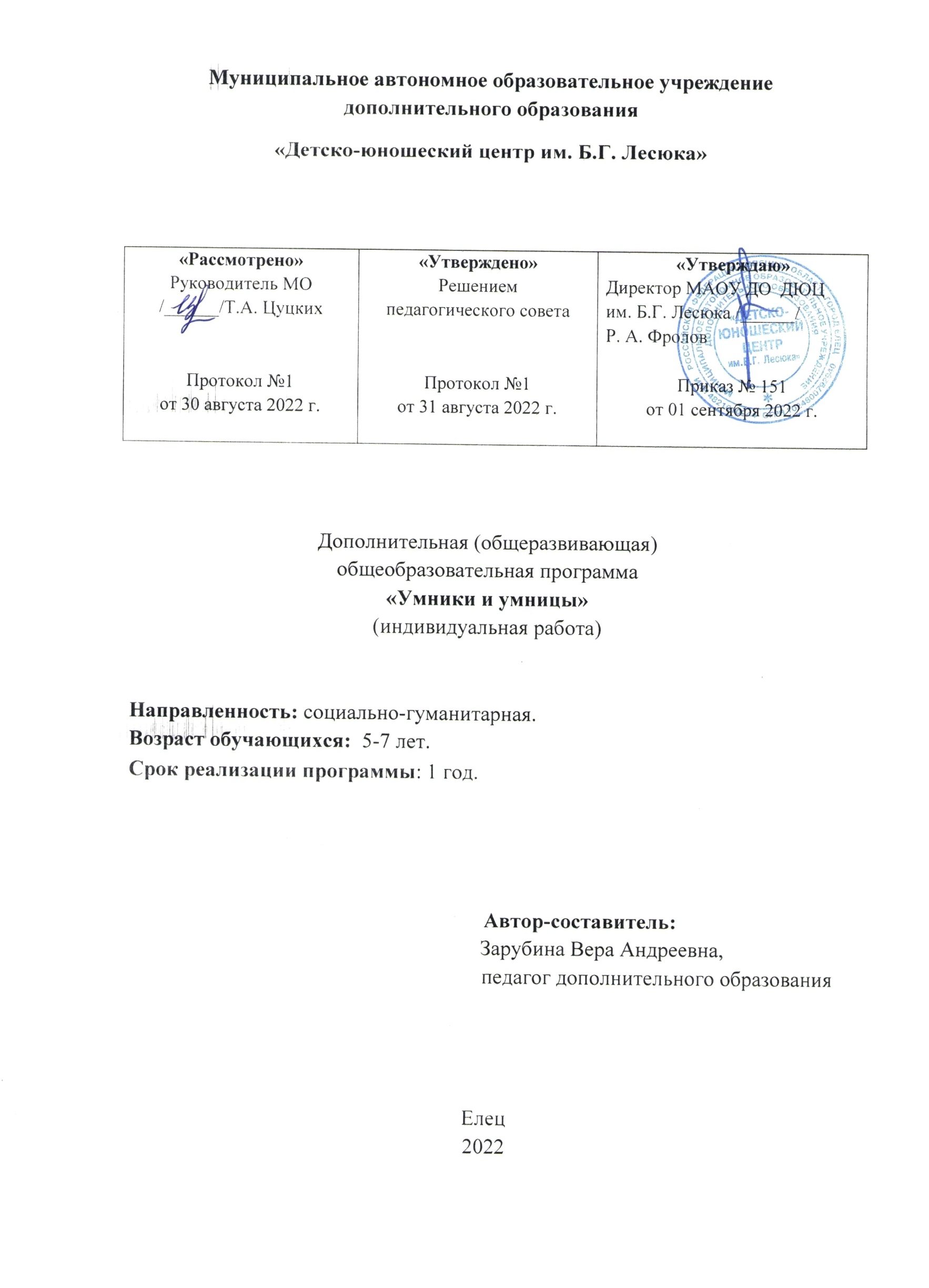 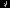 Содержание1. Пояснительная записка. 2. Календарный учебный график. 3. Учебный план.  4. Содержание программы. 5.Оценочные и методические материалы (методические обеспечение программы).6. Список литературы, электронные ресурсы.7. Рабочая программа первого года обучения 1 группы.1. Пояснительная запискаДополнительная (общеразвивающая) общеобразовательная программа «Умники и умницы» (индивидуальная работа)  разработана согласно требованиям Локального акта «Положение о структуре, порядке разработки и утверждения дополнительных (общеразвивающих) образовательных программ в МАОУ ДО «Детско-юношеский центр им. Б.Г. Лесюка».Программа «Умники и умницы» (индивидуальная работа) имеет социально-гуманитарную направленность. Она представляет собой комплекс разделов, которые формируют и развивают творческие способности обучающихся, пробуждают желание участвовать в преобразовании окружающей предметной среды, удовлетворяют индивидуальные потребности в интеллектуальном и нравственном развитии. Новизна программы  «Умники и умницы» (индивидуальная работа) состоит в системном подходе к образованию дошкольника. Лингвистические и математические составляющие программы идут в тесной взаимосвязи с окружающим обучающегося миром. Сферы учебных дисциплин, которые в дальнейшем станут основой обучения, переплетаются между собой, дополняя друг друга. Такой подход способствует формированию целостной картины мира: даёт дошкольнику понимание того, что буквенно-цифровые значения не оторваны от реальности, а реальный мир трактуется и существует в контексте действующих наук.Благодаря такой взаимосвязи у обучающегося формируется представление об окружающем его мире не как о разрозненных сферах, а как о единой картине, в которой важен каждый элемент каждой дисциплины для комплексного понимания реальности.Различия в функциональном и психическом развитии обучающихся велики, поэтому наиболее реальными и эффективными могут быть и индивидуальные занятия.Актуальность программы «Умники и умницы» (индивидуальная работа)  обусловлена ее практической направленностью: обучающиеся проходят курс дополнительной подготовки, помимо уже существующих программ обучения и воспитания в дошкольных образовательных учреждениях. Данная программа актуальна как для успевающих обучающихся, так как даёт возможность более полно и углублено изучить мир вокруг – что представляется проблемой в условиях дошкольного образования, так как ориентация педагога во время занятия рассчитана на среднего обучающегося, так и для неуспевающих обучающихся, которым освоение окружающего мира даётся с определёнными трудностями в силу объективных – особенности развития и формирования психофизиологических процессов – и субъективных – недостаточная работа с обучающимся в институте семьи – причин.Цели и задачи программы. Цель программы «Умники и умницы» (индивидуальная работа)  - подготовка обучающихся к школьной жизни, новой ведущей деятельности, развитие и коррекция познавательных и коммуникативных способностей обучающихся.Задачи:обучающие:- формирование грамотной речи, умения выразить мысль;- овладение навыками логического мышления;- формирование пространственных представлений;- формирование графических навыков.- сформировать навык различения гласных и согласных звуков, твердых и мягких, звонких и глухих согласных;   - научить определять последовательность звуков в слове, составлять схемы звуко-буквенного анализа слов;  - сформировать умение определять количество слогов по количеству гласных, определять ударную часть слова;- определять количество слов в предложенииразвивающие:- развитие воображения и активной речи как предпосылок для творческой деятельности;- развитие памяти, способности к сознательному запоминанию;- развитие символической функции мышления;- развитие коммуникативных личностных качеств;- развитие мелкой моторикивоспитательные:- формировать мотивацию к учебной деятельности;- воспитывать чувства ответственности и самостоятельности;- воспитывать и развивать общие способности ребенка: коммуникативные, познавательные, регуляторные;- воспитывать любознательность и сообразительность;- воспитывать эмоциональную отзывчивость (сочувствие, сопереживание и т.д.);- способствовать формированию чувства уверенности в своих силах, самостоятельности, инициативностипрактико-ориентированные:- обучение элементарным математическим навыкам;- обучение правильной ориентировки в тетради;- обучение звуко-слогового анализа слов.Ожидаемые результаты.Личностные:- формирование целостного, социально ориентированного взгляда на мир в его органичном единстве;- формирование любви к природе и бережного отношения к ней;- формирование установки на здоровый образ жизни;- наличие мотивации к труду, работе на результат;- развитие доброжелательности, эмоционально-нравственной отзывчивости, понимания и сопереживания чувствам других людей.Метапредметные (освоенные детьми универсальные учебные действия):- освоение способов решения проблем поискового характера;- осознанное стремление к освоению новых знаний и умений, к достижению более высоких и оригинальных результатов.Коммуникативные: - готовность слушать собеседника и вести диалог, признавать за другими право иметь свою точку зрения и оценку событий;- умение формулировать собственное мнение и позицию.Предметные:обучающиеся должны знать и уметь:-различать на слух и в произношении все звуки родного языка; -определять место звука в слове и соотносить их с буквами; -знать буквы русского алфавита; -понимать и использовать в речи термины «звук», «буква», «слог», «предложение»; -различать гласные, согласные, твердые и мягкие согласные, звонкие и глухие согласные звуки, обозначать их на схеме соответствующим цветом; -определять ударный слог, ударную гласную и обозначать соответствующим   значком; -писать слова, предложения условными обозначениями; -внимательно слушать литературные произведения; -называть персонажей, основные события; -отвечать на вопросы учителя по содержанию, -делать элементарные выводы;  -пересказывать произведение близко к тексту, по ролям, по частям;-составлять элементарный рассказ по серии картинок; -обсуждать нравственные стороны поступков людей; -участвовать в коллективных разговорах; -использовать принятые нормы вежливого речевого общения; -различать геометрические фигуры по форме (треугольник, круг, квадрат), по цвету, по размеру; -считать от 0 до 9 и в обратном направлении; -определять количество предметов в пределах 10; -соотносить количество с цифрами; -ориентироваться в пространстве; -ориентироваться в тетради в клетку, в линейку; -выполнять элементарные рисунки на клетчатой бумаге;-конструировать из разных материалов.Срок реализации программы: 1 год, 36 учебных недель.Условия реализации программы. Обучаться по данной программе могут все желающие дети 5-7 лет. Группа № 1 занимается 3 раза в неделю по 2 часа.  Формы организации занятий:- познавательная деятельность (лекции, познавательные игры, экскурсии, викторины и т. д.);- ценностно-ориентированная деятельность (беседы, дискуссии, практикумы и т. д.);- свободное общение (огоньки, вечера отдыха и т. д.);- общественная деятельность (встречи с интересными людьми, трудовые десанты и т. д.).2. Календарный учебный график Начало учебного года   - 1 сентября.Окончание учебного года – 31 мая.3. Учебный план4. Содержание программы1. Вводное занятие. Входящий контроль. Цели и задачи работы детского объединения, содержание работы. Материалы и инструменты. Инструктаж по технике безопасности. Игры на знакомство. 2.Развитие речи. Развитие всех сторон речи – фонетической, лексической, грамматической.Разучивание скороговорок, чистоговорок.Страна «Алфавития». Игра «Идём в гости».Описание картинки. Игры «Опиши предмет».Временные категории: раньше, позже, потом. Игра «Разложи всё по порядку».Составление рассказов по сюжетной картинке.Составление рассказов по серии сюжетных картинок.Небылицы, нелепицы, путаницы. Игры с картинками, стихами.Анализ слов. Слова похожие и разные.  3. Подготовка к обучению грамоте. Гласные и согласные буквы и звуки. Правила деления предложения и слова на части. Правила постановки ударения. Элементарные гигиенические правила.   4. Промежуточный контроль. Контрольные задания.  5. Знакомство с элементарными математическими навыками.  Соотношение цифры с числом предметов. Арифметически знаки действий. Составление и решение задач в одно действие на сложение и вычитание. Измерение длины предметов с помощью условной меры. Составление из нескольких треугольников (четырёхугольников) фигуры большего размера. Деление круга, квадрата на 2 и 4 равные части. Ориентировка на листе клетчатой бумаги.  6.Итоговый контроль. Контрольные задания. Подведение итогов работы. Вручение грамот, призов.5. Оценочные и методические материалы (методические обеспечение программы).Развитие речи и подготовка к обучению грамоте: Игра «У кого хороший слух?»Цель: развивать фонематический слух, умение слышать звук в слове.Игровой материал и наглядные пособия: набор предметных картинок.Описание: педагог показывает картинку, называет ее. Дети хлопают в ладоши, если слышат в названии изучаемый звук. На более поздних этапах воспитатель может молча показывать картинку, а ребенок проговаривает название картинки про себя и реагирует так же. Воспитатель отмечает правильно определивших звук и тех, кто не смог его найти и выполнить задание.Игра «Чудесный мешочек»Цель: развивать умение делить слова на слоги.Игровой материал и наглядные пособия: мешочек из пестрой ткани с различными предметами, в названиях которых два-три слога.Описание: дети по порядку подходят к столу, вынимают из мешочка предмет, называют его. Слово повторяется по слогам. Ребенок называет количество слогов в слове.Развитие элементарных математических представлений:Реши примеры и найди Мишины кроссовки.Подсказка: ему нужна пара кроссовок, на каждой из которых в сумме получается 6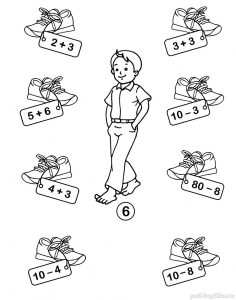 Сосчитай картинки в облаках.Ответы впиши в окошки.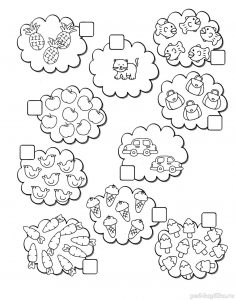 Математическая игра “Найди цифру”
Для этой игры потребуется:нарисованные (напечатанные) на бумаге цифры от 1 до 9
рисунки, похожих на цифры, предметов.Малыш смотрит на рисунок и затем угадывает, какая же цифра в нем спряталась. Затем мама показывает цифру 2 и просит малыша найти рисунок, похожий на эту цифру.“На что похожа цифра”
Мама спрашивает у ребенка, на какую цифру похожи очки, и кроха должен показать цифру 8.Математическая игра “Угадай, что за цифра”?
Мама читает стихотворение, ребенок должен назвать цифру, о которой шла речь в стихотворении, а затем найти её и показать.По воде скользит едва,
Словно лебедь, цифра два.
Шею выгнула дугой,
Гонит волны за собой.***На горе четыре мыши
Перепутали все лыжи,
А ежи, четыре братца,
Помогли им разобраться!***Что за вишенка, дружок,
Кверху загнут стебелек?
Ты ее попробуй съесть,
Эта вишня — цифра …Математическая игра “Картонные цифры”
Для этой игры надо будет заранее вырезать цифры из картона. Малыш закрывает глазки, берет одну картонную цифру и на ощупь угадывает, что же это за циферка.Работа по развитию и укреплению мелкой моторики рук1. Сколько пальцев?Цель игры: развивать мелкую моторику пальцев, внимание, наблюдательность, реакцию, умение быстро считать предметы.Описание игры. Взрослый сидит вместе с детьми за столом, положив кисти рук, сжатые в кулаки, на стол. Ребята повторяют позу взрослого. Внезапно взрослый поднимает руки, показывая любое количество пальцев ( от 1 до 10) и быстро ударяет ладонями по столу. Задача детей - одновременно с этим ударом показать то же количество пальцев, что и взрослый. Игроки, которые ошиблись или запоздали, получают штрафные очки.2. Игры с карандашом.Оборудование: карандаш.- Детям раздаются гранёные карандаши. Ребёнок помещает карандаш      между ладонями и вращает, перемещая его от основания ладоней к кончикам       пальцев.- Удержать карандаш каждым согнутым пальцем. Удерживать карандаш пальцами, расположенными так: указательный и безымянный сверху, средний и мизинец - снизу.3. Игры с шариками.Оборудование: разнообразные шарики1. Попасть шариком в цель (в игрушку).Прокатить шарик по столу: подтолкнуть правой, поймать левой рукой.Держать шарик большим и указательным пальцем, большим и средним пальцем и т.д. удержать шарик одним согнутым пальцем.«Футбол». Левая ладонь, лежащая ребром на столе, полусогнута. Это - ворота. Пальцы правой руки поочерёдно «забивают гол» - подталкивают шарик к левой ладони.4. Игры с крупами.Оборудование: рис, гречка, горох.Горох.Пять маленьких горошин
Заперты в стручке. ( переплетая пальцы, сжимаем руки вместе)
Вот выросла одна,
И тесно ей уже. ( выпрямляем большие пальцы)
Но вот растёт вторая,
И третья, а потом
Четвёртая, пятая... (выпрямляем пальцы поочерёдно)
Сказал стручок: "Бом!» (хлопаем)Помощник.Я крупу перебираю, мамочке помочь хочу.Я с закрытыми глазами рис от гречки отличу.Усложненный вариант: попросите ребенка брать горошины большим и средним, большим и безымянным, большим и мизинцем.Игра с горошком.Дома я одна скучала, горсть горошинок достала.Прежде чем игру начать, надо пальчику сказать:"Пальчик, пальчик, мой хороший, ты прижми к столу горошек,Покрути и покатай и другому передай".Игры с бусинками.Оборудование: бусинки, ниточки«Случайно» рассыпать бусинки. Попросить ребёнка помочь собрать их в коробочку с маленьким отверстием.Нанизываем бусинки на ниточку, изготовляя украшение для игры.Нанизываем бусины в определённом порядке, чередуя их по форме, цвету или величине.Брать пинцетом бусинки и по одной раскладываете в пластиковые ячейки от таблеток.5. Пуговицы.Оборудование: пуговицы с крупными дырками, шнурок«Забавная змейка». Предложите нанизать пуговички на шнурок. Для разнообразия можно добавить ненужные ключи, колечки, костяшки от счетов. Важно, чтобы, нанизывая, ребенок почувствовал пальчиками различие фактур, - таким образом, будут стимулироваться тактильные рецепторы.«Пуговки-застежки». На лоскут ткани нашиты пуговицы разного размера. Затем на лоскутках размером чуть больше, чем пуговицы, сделайте прорези для застежек. Застигнуть на пуговицы фигуры.6. Игры со шнурками.Разместить на столе верёвочку, шнурок зигзагом и предложить ребёнку:- перепрыгнуть каждым пальчиком через изгибы «ручейка»;         - «прошагать» по лесенке из шнурка;«Плетение» из шнура: кончик шнурка обмотать вокруг мизинца. Затем обводить снизу под безымянным пальцем, затем сверху - на средний палец, снизу - на указательный палец, сверху - на большой палец, и обратно - в противоположной последовательности.Различные шнуровки.Распутать узелки, «случайно» завязавшиеся на шнурке (не сильно затянутые). Можно устроить соревнование «Кто быстрей развяжет узелок».7. Игры со счётными палочками.Оборудование: счетные палочки, карточки с изображением предметов.Выкладывание геометрических фигур.Составление узоров.Выкладывание предметов - дом, машина…     Пальчиковые игры для детей 4-7 лет Дни недели.В понедельник я стирала, (кулачки трём друг о друга)
Пол во вторник подметала,  (кисти расслабленных рук вниз и делаем имитирующие движения по столу)
В среду я пекла калач, (печём "пирожки")
Весь четверг искала мяч, (правую руку подносим ко лбу и делаем "козырёк")
Чашки в пятницу помыла, (пальцы левой руки полусогнуты, ладонь стоит на ребре, а указательным пальцем правой руки водим по кругу внутри левой руки)
А в субботу торт купила, (ладошки раскрыты и соединены вместе по стороне мизинцев)
Всех подружек в воскресенье
Позвала на день рождения (машем ладошками к себе)ЗимаРаз, два, три, четыре, пять, (загибаем пальчики по одному)
Мы во двор пошли гулять.
Бабу снежную лепили, (имитируем лепку комков),
Птичек крошками кормили, ("крошим хлебушек" всеми пальчиками)
С горки мы потом катались, (ведем ладошкой правой руки по ладони левой руки)
А еще в снегу валялись, (кладем ладошки на стол то одной, то другой стороной)
Все в снегу домой пришли, (отряхиваем ладошки)
Съели суп и спать легли! (производим движения воображаемой ложкой, кладем руки под щеку)Развивать мелкую моторику рукам помогают дидактические игры.Комплекс дидактических игр:1. «Кто скорее свернет ленту?»Цель: развивать моторику пальцев и кистей рук, формировать скорость и точность движений.Оборудование: две ленты, закрепленные одним концом на палочках. Длина 50 см, одинаковой ширины и одного цвета.Ход игры:Педагог вызывает к себе двух детей, демонстрирует ленты и говорит: «Будем играть. Это лента. Надо свернуть ленту. Кто свернет быстрее, тому подарок». «Раз, два, три - крути». Вначале педагог показывает, как надо крутить палочку, чтобы свернуть ленту.Затем педагог предлагает двум детям выполнить показанное действие. Двое других детей помогают - они держат свободные концы лент, стоя на одной линии, отмеченной педагогом, стараясь с нее не сходить. Выигрывает тот, кто первым свернет ленту, крутя палочку и наматывая на нее ленту.Можно также устроить соревнования команд. Детям дается большее число лент. По команде педагога сразу несколько человек одной команды и другой начинают скручивать ленты. Победителям призы - значок, наклейка или что-нибудь подобное.Усложнением может быть задание свернуть ленту за определенное время. Например, педагог говорит: «Я буду считать (хлопать) ». Педагог вместе с детьми начинает хлопать, ребенок скручивает ленту. Если успел - получает приз, не успел - лента переходит к другому ребенку и все начинается сначала.2. «Путешествие пальцев»Цель: развитие и тренировка координации движений пальцев, развитие кончиков пальцев рук, развитие внимания.Оборудование: лист бумаги, на котором изображены 2 домика в разных концах «островки» для передвижения пальцев.Ход игры:ребенок устанавливает пальцы около первого домика. Затем начинает пальцами передвигаться по островкам до другого домика, не отрывая пальцы от другой «кочки».Правила:Можно передвигаться, для начала, используя 2 пальца;Все пальцы должны участвовать;Нельзя отрывать первый палец, не переставив другой.3.«Скользим на лыжах»Цель: развитие и тренировка координации движений пальцев, развитие кончиков пальцев рук, развитие внимания.Оборудование: две пробки от пластиковых бутылок.Ход игры:Пробки кладем на столе вверх резьбой. Это — «лыжи». Указательный и средний пальцы встают в них, как ноги. Двигаемся на «лыжах», делая по шагу на каждый ударный слог:«Мы едем на лыжах, мы мчимся с горы,Мы любим забавы холодной зимы».То же самое можно попробовать проделать двумя руками одновременно.Пробки от пластиковых бутылок можно использовать как «машинки» и поиграть в «гонки». С использованием пробок можно поиграть в игру «В новеньких сапожках». Указательный и средний пальцы встают в них, как ноги и топаем:В новеньких сапожках-Зашагали ножки: топ-топ-топ,Прямо по дорожке: топ- топ- топ.Ну-ка, веселее: топ- топ- топ,Топаем дружнее: топ- топ- топ».Данные дидактические игры – уникальное средство для развития мелкой моторики и речи в их единстве и взаимосвязи. Разучивание текстов, действия с предметами стимулируют развитие речи, пространственного, наглядно-действенного мышления, произвольного и непроизвольного внимания, слухового и зрительного восприятия, быстроту реакции и эмоциональную выразительность, способность сосредотачиваться. Помимо этого, игры расширяют кругозор и словарный запас детей, дают первоначальные математические представления и экологические знания, обогащают знания детей о собственном теле, создают положительное эмоциональное состояние, воспитывают уверенность в себе.Материально-техническое обеспечение:1. Печатные пособияКомплекты для обучения грамоте (наборное полотно, набор букв).Наборы сюжетных (предметных) картинок.Словари по русскому языку: толковый словарь.Репродукции картин в соответствии с тематикой и видами работы (в том числе и в цифровой форме).2. Технические средства обученияКлассная доска с набором приспособлений для крепления таблиц, постеров и картинок.Настенная доска с набором приспособлений для крепления картинок.Мультимедийный проектор.3. Экранно-звуковые пособияАудиозаписи в соответствии с программой обучения.Видеофильмы, соответствующие тематике программы.Слайды, соответствующие тематике программы.Мультимедийные (цифровые) образовательные ресурсы, соответствующие тематике программы.4. Игры и игрушкиНаборы ролевых игр, игрушек и конструкторов (по темам: дом, зоопарк, ферма, транспорт, магазин и др).Настольные развивающие игры (типа «Эрудит») и др.Список литературы, используемой для разработки программы и организации образовательного процесса.Большая энциклопедия дошкольника. – М., С-П., «Нева», 2006.Быкова И.А. Обучение детей грамоте в игровой форме. - СПб., «Детство – Пресс», 2005.Гомзяк О.С. Развитие связной речи у шестилетних детей, конспект занятий. - М.: Творческий Центр «Сфера». 2007.Детство: План – программа образовательно-воспитательной работы в детском саду. – СПб., «Детство-Пресс», 1997.Детство: Программа развития и воспитания детей в детском саду. – СПб., «Детство – Пресс», 1996. Дорофеева А. Школа семи гномов. Шестой  год. – М., «Мозаика – синтез», 2006.Дорофеева А. Школа семи гномов. Седьмой  год. – М., «Мозаика – синтез», 2007.Занимательное азбуковедение: Кн. для учителя / Сост. В.В. Волина, - М.: Просвещение. 1991.Коррекция речевого и психического развития детей  4- 7 лет / под редакцией Лосева П.Н. - М.: Творческий Центр «Сфера», 2005.Кузнецова Е.В., Тихонова И.А. Развитие и коррекция речи детей 5-6 лет. Сценарии занятий. - М.: Творческий центр «Сфера», 2007.Нищева Н.В. Программа коррекционно – развивающей работы в логопедической группе детского сада для детей с общим недоразвитием речи (с 4 до 7 лет). - СПб., «Детство – Пресс», 2007.Ткаченко Т.А. Если дошкольник плохо говорит. - СПб., 1998.Узорова О. В., Нефедова Е. А. Обучение детей чтению. 100 текстов для подготовки детей к школе. – М., АСТ-Астрель, 2004.Федосова Н.А. От  слова к букве. – М., «Просвещение», 2005.Цуканова С.П., Бетц Л.Л. Учим ребенка говорить и читать. 1,2,3 периоды. Конспекты занятий по развитию фонематической стороны речи и обучению  грамоте детей старшего дошкольного возраста. - М.: Издательство «Гном и Д», 2007.Список литературы, рекомендуемой для родителей по данной программе.Большая энциклопедия дошкольника. – М., С-П., «Нева», 2006.Буквы и слоги. Тетрадь дошкольника по обучению грамоте. Практическое приложение/Сост. Светлана Гаврина, Наталья Кутявина, Ирина Топоркова, Светлана Щербинина, -  Академия Развития, Академия Холдинг - Москва, 2006.Гомзяк О.С. Развитие Связной речи у шестилетних детей, конспекты занятий. - М.: Творческий Центр «Сфера». 2007.Дорофеева А. Школа семи гномов. Шестой  год. – М., «Мозаика – синтез», 2006.Дорофеева А. Школа семи гномов. Седьмой  год. – М., «Мозаика – синтез», 2007.Узорова О. В., Нефедова Е. А. Обучение детей чтению. 100 текстов для подговтоки детей к школе. – М., АСТ-Астрель, 2004.Цуканова С.П., Бетц Л.Л. Учим ребенка говорить и читать. 1,2,3 периоды. Конспекты занятий по развитию фонематической стороны речи и обучению грамоте детей старшего дошкольного возраста. - М.: Издательство «Гном и Д», 2007.Электронные ресурсы Детский образовательный ресурс https://iqsha.ru/Развивающие игры для детей http://games-for-kids.ru/index.phpОбучающие игры-занятия помогут малышу подготовиться к школе, так как дидактические игры для дошкольников позволяют не только узнать что-то новое, но и применить полученные знания на практике.
http://www.igraemsa.ru/igry-dlja-detej/poznavatelnye-igryhttp://www.doshkolniki.com/onlain_ob.htmlМуниципальное автономное образовательное учреждениедополнительного образования«Детско-юношеский центр им. Б.Г. Лесюка»РАБОЧАЯ ПРОГРАММА к дополнительной (общеразвивающей) общеобразовательной программе «Умники и умницы» (индивидуальная работа)Возраст обучающихся: 5-7 лет.          Год обучения: 1 год.          Группа № 1Автор-составитель:Зарубина Вера Андреевна,педагог дополнительного образования2022-2023 учебный годСодержание1.  Пояснительная записка. 2.  Календарно-тематическое планирование.1. Пояснительная запискаЦели и задачи программы.Цель программы «Умники и умницы» (индивидуальная работа)  - оказание помощи детям в подготовке к школе.Задачи:обучающие:- формирование грамотной речи, умения выразить мысль;- овладение навыками логического мышления;- формирование пространственных представлений;- формирование графических навыков.- сформировать навык различения гласных и согласных звуков, твердых и мягких, звонких и глухих согласных; -научить определять последовательность звуков в слове, составлять схемы звука-буквенного анализа слов;  - сформировать умение определять количество слогов по количеству гласных, определять ударную часть слова;- определять количество слов в предложенииразвивающие:- развитие воображения и активной речи как предпосылок для творческой деятельности;- развитие памяти, способности к сознательному запоминанию;- развитие символической функции мышления;- развитие коммуникативных личностных качеств;- развитие мелкой моторикивоспитательные:- формировать мотивацию к учебной деятельности;- воспитывать чувства ответственности и самостоятельности;- воспитывать и развивать общие способности ребенка: коммуникативные, познавательные, регуляторные;- воспитывать любознательность и сообразительность;- воспитывать эмоциональную отзывчивость (сочувствие, сопереживание и т.д.);- способствовать формированию чувства уверенности в своих силах, самостоятельности, инициативностипрактико-ориентированные:- обучение элементарным математическим навыкам;- обучение правильной ориентировки в тетради;- обучение звуко-слогового анализа слов.Количество часов, отводимых на освоение программы.Занятия проводятся 3 раза в неделю по 2 часа (36 учебных недель).6 часов в неделю, 216 часов в год.Ожидаемые результаты.Личностные:- формирование целостного, социально ориентированного взгляда на мир в его органичном единстве;- формирование любви к природе и бережного отношения к ней;- формирование установки на здоровый образ жизни;- наличие мотивации к труду, работе на результат;- развитие доброжелательности, эмоционально-нравственной отзывчивости, понимания и сопереживания чувствам других людей.Метапредметные (освоенные детьми универсальные учебные действия):- освоение способов решения проблем поискового характера;- осознанное стремление к освоению новых знаний и умений, к достижению более высоких и оригинальных результатов.Коммуникативные: - готовность слушать собеседника и вести диалог, признавать за другими право иметь свою точку зрения и оценку событий;- умение формулировать собственное мнение и позицию.Предметные:обучающиеся должны знать и уметь:-различать на слух и в произношении все звуки родного языка; -определять место звука в слове и соотносить их с буквами; -знать буквы русского алфавита; -понимать и использовать в речи термины «звук», «буква», «слог», «предложение»; -различать гласные, согласные, твердые и мягкие согласные, звонкие и глухие согласные звуки, обозначать их на схеме соответствующим цветом; -определять ударный слог, ударную гласную и обозначать соответствующим значком; -писать слова, предложения условными обозначениями; -внимательно слушать литературные произведения; -называть персонажей, основные события; -отвечать на вопросы учителя по содержанию, -делать элементарные выводы;  -пересказывать произведение близко к тексту, по ролям, по частям;-составлять элементарный рассказ по серии картинок; -обсуждать нравственные стороны поступков людей; -участвовать в коллективных разговорах; -использовать принятые нормы вежливого речевого общения; -различать геометрические фигуры по форме (треугольник, круг, квадрат), по цвету, по размеру; -считать от 0 до 9 и в обратном направлении; -определять количество предметов в пределах 10; -соотносить количество с цифрами; -ориентироваться в пространстве; -ориентироваться в тетради в клетку, в линейку; -выполнять элементарные рисунки на клетчатой бумаге;-конструировать из разных материалов;2. Календарно-тематическое планирование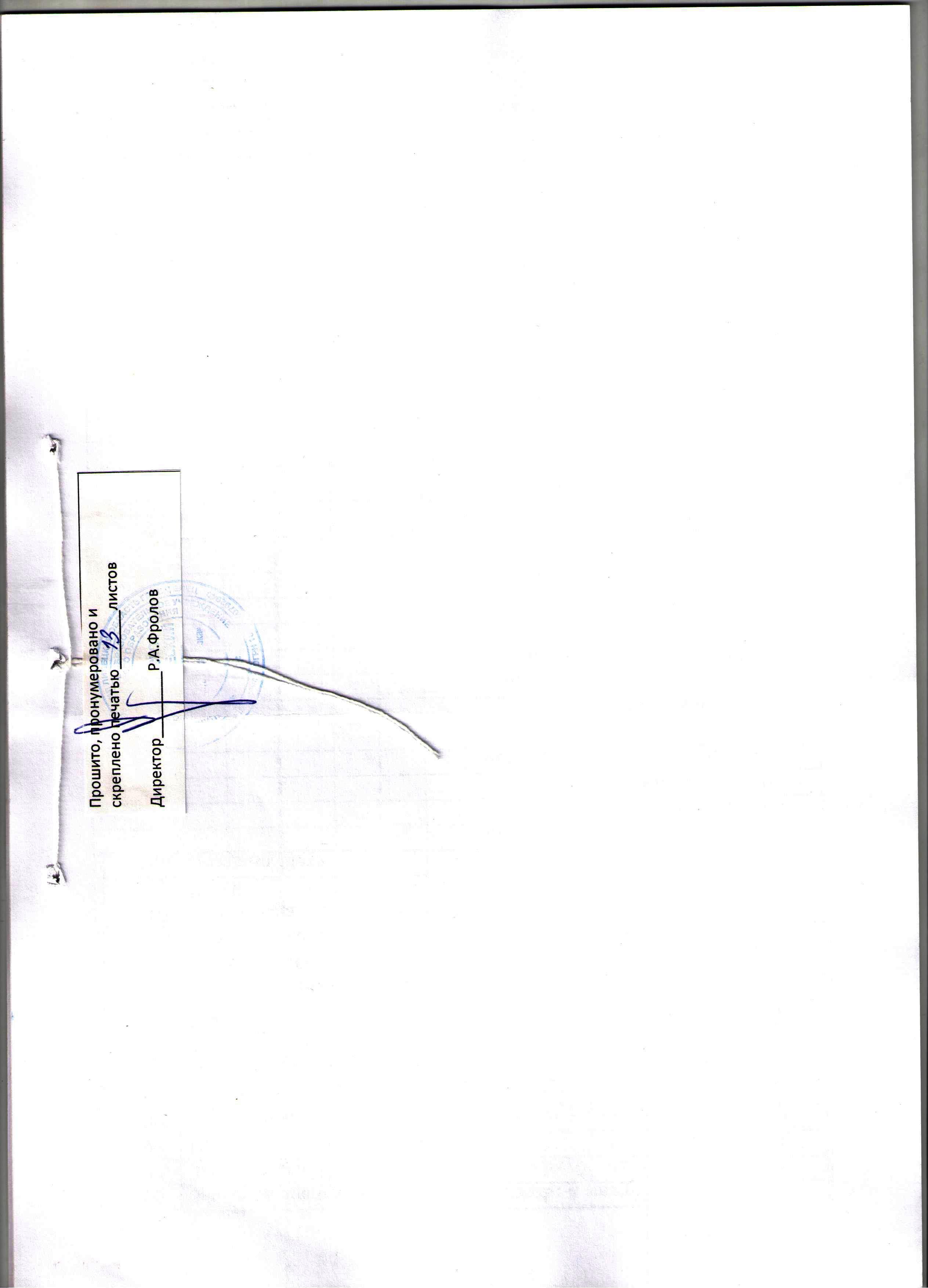 №группыГод обученияВсего учебных недельКол-во учебных днейОбъем учебных часовРежим работы11361082163 раза в     неделю по 2 часа№пп/пНазвание раздела, темыКол-во часовИз нихИз них№пп/пНазвание раздела, темыКол-во часовтеорияпрактика1.Введение. Входящий контроль.22-2.Развитие речи9242503.Подготовка к обучению грамоте8949404.Промежуточный контроль22-5.Знакомство с элементарными математическими навыками2910196.Итоговый контроль22-Итого:216107109№ п\пТемаКол-во часовКол-во часовДата проведения№ п\пТемаТеорияПрактикаДата проведенияВводное занятие. Входящий контроль. 11Подготовка к празднику осени.11Осенний праздник11Звук и буква А.11Печатание буквы в тетради11Звуковой анализ буквы11Звук и буква И.11Печатание буквы в тетради11Звуковой анализ буквы11Звук и буква О.11Печатание буквы в тетради11Звуковой анализ буквы11Звук и буква У.11Печатание буквы в тетради11Звуковой анализ буквы11Звук и буква Ы.11Печатание буквы в тетради11Звуковой анализ буквы11Звук и буква Э.11Печатание буквы в тетради11Звуковой анализ буквы11Звук и буква Б.11Печатание буквы в тетради11Звуковой анализ буквы11Звук и буква В.11Печатание буквы в тетради11Звуковой анализ буквы11Звук и буква Г.11Печатание буквы в тетради11Звуковой анализ буквы11Звук и буква Д.11Печатание буквы в тетради11Звуковой анализ буквы11Звук и буква З.11Печатание буквы в тетради11Звуковой анализ буквы11Звук и буква К.11Печатание буквы в тетради11Звуковой анализ буквы11Звук и буква Л.11Печатание буквы в тетради11Звуковой анализ буквы11Звук и буква М.11Печатание буквы в тетради11Звуковой анализ буквы11Звук и буква Н.11Печатание буквы в тетради11Звуковой анализ буквы11Промежуточный контроль.11Подготовка к новогоднему празднику11Подготовка к новогоднему празднику11Новогодний праздник. 11Зимние поделки11Зимние поделки11Звук и буква П.11Печатание буквы в тетради11Звуковой анализ буквы11Звук и буква Р.11Печатание буквы в тетради11Звуковой анализ буквы11Звук и буква С.11Печатание буквы в тетради11Звуковой анализ буквы11Звук и буква Т.11Печатание буквы в тетради11Звуковой анализ буквы11Звук и буква Ф.11Печатание буквы в тетради11Звуковой анализ буквы11Звук и буква Х.11Печатание буквы в тетради11Звуковой анализ буквы11Звук и буква Й.11Печатание буквы в тетради11Звуковой анализ буквы11Звук и буква Е.11Печатание буквы в тетради11Звуковой анализ буквы11Звук и буква Ё.11Печатание буквы в тетради11Звуковой анализ буквы11Звук и буква Ю.11Печатание буквы в тетради11Звуковой анализ буквы11Звук и буква Я.11Печатание буквы в тетради11Звуковой анализ буквы11Звук и буква Ж.11Печатание буквы в тетради11Звуковой анализ буквы11Звук и буква Ц.11Печатание буквы в тетради11Звуковой анализ буквы11Звук и буква Ч.11Печатание буквы в тетради11Звуковой анализ буквы11Звук и буква Ш.11Печатание буквы в тетради11Звуковой анализ буквы11Звук и буква Щ.11Печатание буквы в тетради11Звуковой анализ буквы11Ъ и Ь.11Печатание знаков в тетради11Звуковой анализ Ъ и Ь11Итоговый контроль. 11Подготовка ко Дню Защиты Детей11Праздник Лета11